СОВЕТ  ДЕПУТАТОВСЕЛЬСКОГО  ПОСЕЛЕНИЯ  МАЗЕЙСКИЙ  СЕЛЬСОВЕТДобринского муниципального районаЛипецкой области 19-я сессия VI -го созываРЕШЕНИЕ29.04.2022г.                                        с. Мазейка                           № 68-рсОб избрании главы сельского поселения  Мазейский сельсовет Добринского муниципального районаЛипецкой области  Российской Федерации	Рассмотрев протокол итогового заседания конкурсной комиссии по проведению конкурса по отбору на должность главы сельского поселения Мазейский сельсовет Добринского муниципального района Липецкой области Российской Федерации от 27.05.2022 №3 (прилагается), учитывая результаты голосования по избранию главы сельского поселения Мазейский сельсовет Добринского муниципального района Липецкой области Российской Федерации, руководствуясь Федеральным законом от 06.10.2003 №131-ФЗ «Об общих принципах организации местного самоуправления в Российской Федерации, Законом Липецкой области от 02.10.2014 № 322-ОЗ «О некоторых вопросах местного самоуправления в Липецкой области», ст.35 Устава сельского поселения Мазейский сельсовет, Порядком проведения конкурса по отбору кандидатур на должность главы сельского поселения Мазейский сельсовет Добринского муниципального района Липецкой области Российской Федерации, Совет депутатов сельского поселения Мазейский сельсоветРЕШИЛ:	1.Избрать главой сельского поселения  Мазейский сельсовет Добринского муниципального района Липецкой области Российской Федерации Тимирева Николая Ивановича.	2.Опубликовать настоящее решение в районной газете «Добринские вести».	3.Настоящее решение вступает в силу со дня его принятия.Председатель Совета депутатовсельского поселенияМазейский сельсовет                                                             А.Н.Никитин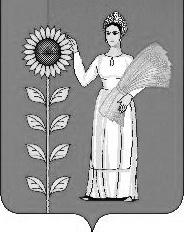 